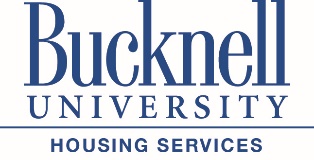 Room Selection Planner: 2020-2021 Academic YearTimeline for room selection: Timeslots will be released via email & on myHOME on Monday, March 16, 2020Rising seniors (current juniors) will participate in room selection the week of March 23-26Rising juniors (current sophomores) will participate in room selection the week of March 30-April 2Rising sophomores (current first year) will participate in room selection the week of April 6-9All instructions/information for room selection is either available on our website (bucknell.edu/life-bucknell/housing), on myHOME, and reviewed in person at the following info sessions:February 26 at 5:00 p.m. in Academic West 112March 2 at 9:00 a.m. in ELC 241March 16 at 9:00 p.m. in the ELC Gallery TheaterMarch 19 at 6:00 p.m. in Coleman 221Complete this worksheet with your roommate group to get prepared for the upcoming Room Selection Process:How many people are in your roommate group?  _________List all of the people in your roommate group in the chart below. For roommate groups of 3 or 4, circle the people with the 2 earliest time slots. Review the following “Housing Options by Class Year” on the last page. Write down/rank ALL of the room type and building options applicable to your roommate group.  Consider a scenario in which the options you listed in Question 3 are not available for your original roommate group. For roommate groups of 3 or more: How could you divide your group into smaller groups? (For example, if you were originally a group of 4, would you split into 2 groups of 2 or into another configuration)?Write out the new roommate groups below. The people with the earliest time slots (circled in Question 2) should be the “selectors” for the new roommate groups. We would be able to swap individuals within the apartment after Housing Selection, as long as everyone in the group was in agreement.For roommate groups of 2: How could you increase the size of your group? Do you know any other roommate groups of 2 or individual people looking for a roommate group?Consider a housing option with higher than a 2-person occupancy and indicate below 2 options that you and your roommate would be agreeable to.Based on the new roommate scenarios in Question 4, review the room options again and write down ALL buildings that would work for your new scenario. Rank these options in numerical order with 1 being the option of MOST interest should you have to reconfigure your roommate group.Selection Preferences Summary PageThe information that you include below will be your “cheat sheet” for Room Selection so that you and your roommates are prepared in advance for decisions that might be necessary depending on the availability of spaces at your selection time slot. If you find during the process that there are no spaces left to be selected, you will be able to be submit a Wait List preference form on myHOME to receive a housing assignment during the summer months. **You are able to look in live time during room selection under the “Rooms Available” section in myHOME to track which rooms are still available as the timeslots progress. Write down your top 3 options from Question #3. These will be your first choice options when you make your selection. If there are options available that meet these options, you may proceed with your selection.Write down the other options ranked 4 and higher in Question #3 AND your top 3 options from Question #5. These are your next options if your top 3 choices are not available. Discuss these options with your roommate group and identify the order in which you would rank these options for selection if your first choice wasn’t available.Write down all remaining options that were included in Question #5. These are scenarios for selection should the options above not be available when you select. Housing Options by Class YearRising Seniors:Larison Cottage: 44 total spaces, air conditionedSingle (14)Double (15)Swartz: 105 total spaces, air conditionedSingle (91)Double (7)South Campus Apartments: 320 total spaces, air conditioned4 person apartment, single bedrooms with bathroom/kitchenGateways: 224 total spaces, air conditioned4 person apartment, single bedrooms with bathroom/kitchen (52)4 person apartment, double/single bedrooms with bathroom/kitchen (4)Bucknell West: 260 total spaces, most are air conditioned4 person apartment, double bedrooms with bathroom/kitchenRising Juniors: Larison Cottage: 44 total spaces, air conditionedSingle (14)Double (15)Swartz: 105 total spaces, air conditionedSingle (91)Double (7)South Campus building 4: 76 total spaces4 person apartment, single bedrooms with bathroom/kitchenGateways: 224 total spaces, air conditioned4 person apartment, single bedrooms with bathroom/kitchen (52)4 person apartment, double/single bedrooms with bathroom/kitchen (4)Bucknell West: 260 total spaces, most are air conditioned4 person apartment, double bedrooms with bathroom/kitchenRising Sophomores: please note not all sophomore students will be able to select a room and will be given a room assignment during the summer months.Roberts: 78 spaces remaining (ResCollege Alumni Program), air conditioned2 person suite with 2 single bedrooms and bathroom (4)2 person double room with bathroom (3)3 person suite, 1 double and 1 single bedroom with bathroom (8)4 person suite, 2 double bedrooms with bathroom (10)Trax: 44 spaces remaining (ResCollege Alumni Program), air conditionedSingle (40)Double (2)Kress: 106 total spaces, air conditionedSingle (94)Double (6)Larison: 89 total spaces, not air conditionedSingle (29)Double (21)Triple (6)Harris: 110 total spaces, not air conditionedSingle (40)Double (11)Triple (16)Bucknell West: 260 total spaces, most are air conditioned4 person apartment, double bedrooms with bathroom/kitchenFirst NameLast NameClass YearScreen name(created in myHOME)Timeslot date/time